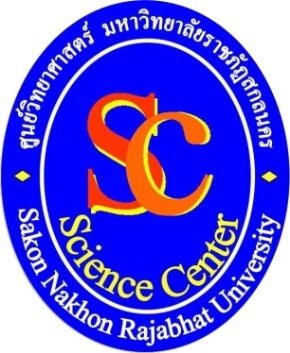 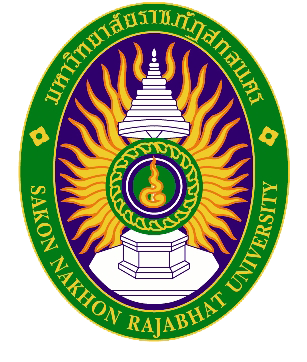 ********************************************************************เอกสารหมายเลข  1      กำหนดการเอกสารหมายเลข  2      ความปลอดภัยและระเบียบปฏิบัติในห้องปฏิบัติการฟิสิกส์เอกสารหมายเลข  3    	ความปลอดภัยและระเบียบปฏิบัติในห้องปฏิบัติการจุลชีววิทยาเอกสารหมายเลข  4    	ความปลอดภัยและระเบียบปฏิบัติในห้องปฏิบัติการชีววิทยาและวิทยาศาสตร์สิ่งแวดล้อมเอกสารหมายเลข  5      ความปลอดภัยและระเบียบปฏิบัติในห้องปฏิบัติการเคมีเอกสารหมายเลข  5      ความปลอดภัยและระเบียบปฏิบัติในห้องปฏิบัติการตรวจวิเคราะห์ทางเคมีเอกสารหมายเลข  5      แบบประเมินโครงการ